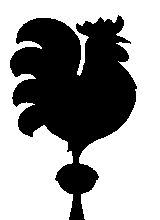 
	REFORMIERTE KIRCHGEMEINDE SAFENWILEinladung zur

	AUSSERORDENTLICHEN
	KIRCHGEMEINDEVERSAMMLUNGSonntag, 03. März 2019
im Anschluss an den Gottesdienst in der Kirche.
Anschliessend Kirchenkaffee im Kirchgemeindehaus.
	Traktandum 1:		Wahl der neuen Kirchenpflegerin 
					Béatrice Suter
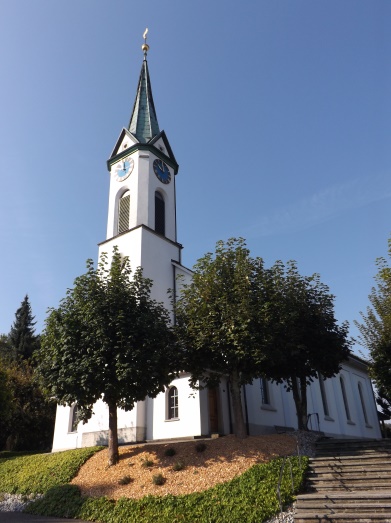 	Zur Kirchgemeindeversammlung sind alle 	
	Stimmberechtigten ab vollendetem 
	16. Altersjahr herzlich eingeladen.


	Die Kirchenpflege freut sich über eine rege 	
	Beteiligung von Jung und Alt.
